ОТЧЕТ ПО САМООБСЛЕДОВАНИЮМуниципальное бюджетное учреждениедополнительного образования«Белоберезковская  детско-юношеская спортивная школа» 
(полное наименование образовательного учреждения в соответствии с Уставом)242250, Брянская область, Трубчевский район, пгт. Белая Березка, улица Заводская, д.42а2020 год   Раздел 1. Общие сведения об образовательном учрежденииРаздел 2.   Нормативно - правовое обеспечение деятельности образовательного учрежденияРаздел 3. Условия для реализации образовательных программ 3.1. Характеристика здания (при наличии нескольких корпусов дать характеристику каждому зданию):1.  Тип здания (подчеркнуть):  типовое,   приспособленное,   типовое + приспособленное. - Год ввода в эксплуатацию  1994- Дата последнего капитального ремонта--- Общая площадь 950 м2- Проектная мощность (предельная численность)  250 человек- Фактическая мощность (количество обучающихся) 185 человека.2.  Тип здания (подчеркнуть):  типовое,   приспособленное,   типовое + приспособленное. - Год ввода в эксплуатацию  1994- Дата последнего капитального ремонта--- Общая площадь 80 м2- Проектная мощность (предельная численность)  70 человек- Фактическая мощность (количество обучающихся) 56 человек.3.2. Характеристика площадей, занятых под образовательный процесс3.3 Медиатека (видео, аудио, CD)3.4 Оргтехника, проекционная техника3.5 Материально-техническое обеспечение образовательного процесса (наличие необходимого учебного оборудования, приборов, инструментов и т.д.)   4. Сведения о педагогических кадрах учреждения4.1 Качественный состав педагогических кадров МБДОУ за последние 5 лет (чел/%)4.2  Возрастной состав педагогических кадров (на момент самообследования) чел./%4.3 Категорийный состав педагогических кадров (на момент самообследования) чел./%Имеют почетные звания (чел./%)  -нетИмеют правительственные награды (за педагогическую деятельность) -1 чел4.4 Состав педагогических кадров по стажу работы в образовательном учреждении (чел./%)**(по состоянию на момент самообследования)4.5  Использование педагогами современных педагогических образовательных технологий**(по состоянию на момент самообследования)4.6  Численность  обучающихся  и  групп  (за последние 5  лет)Раздел 5.   Управление образовательным учреждением5.1 Сведения об администрации образовательного учреждения 5.2 Сведения о финансовых средствах образовательного учрежденияРаздел  6. Сведения об организации образовательного процесса6.1. Сведения о реализуемых образовательных программах:6.2. Наличие программ (договоров о сотрудничестве)  ОУ с учреждениями социумаРаздел 7. Участие в конкурсах, смотрах, соревнованиях, акциях.7.2 Результативность участия образовательного учреждения  в конкурсах, соревнованиях, смотрах и т.п. муниципального, регионального, федерального и международного   уровней за последние  5 лет.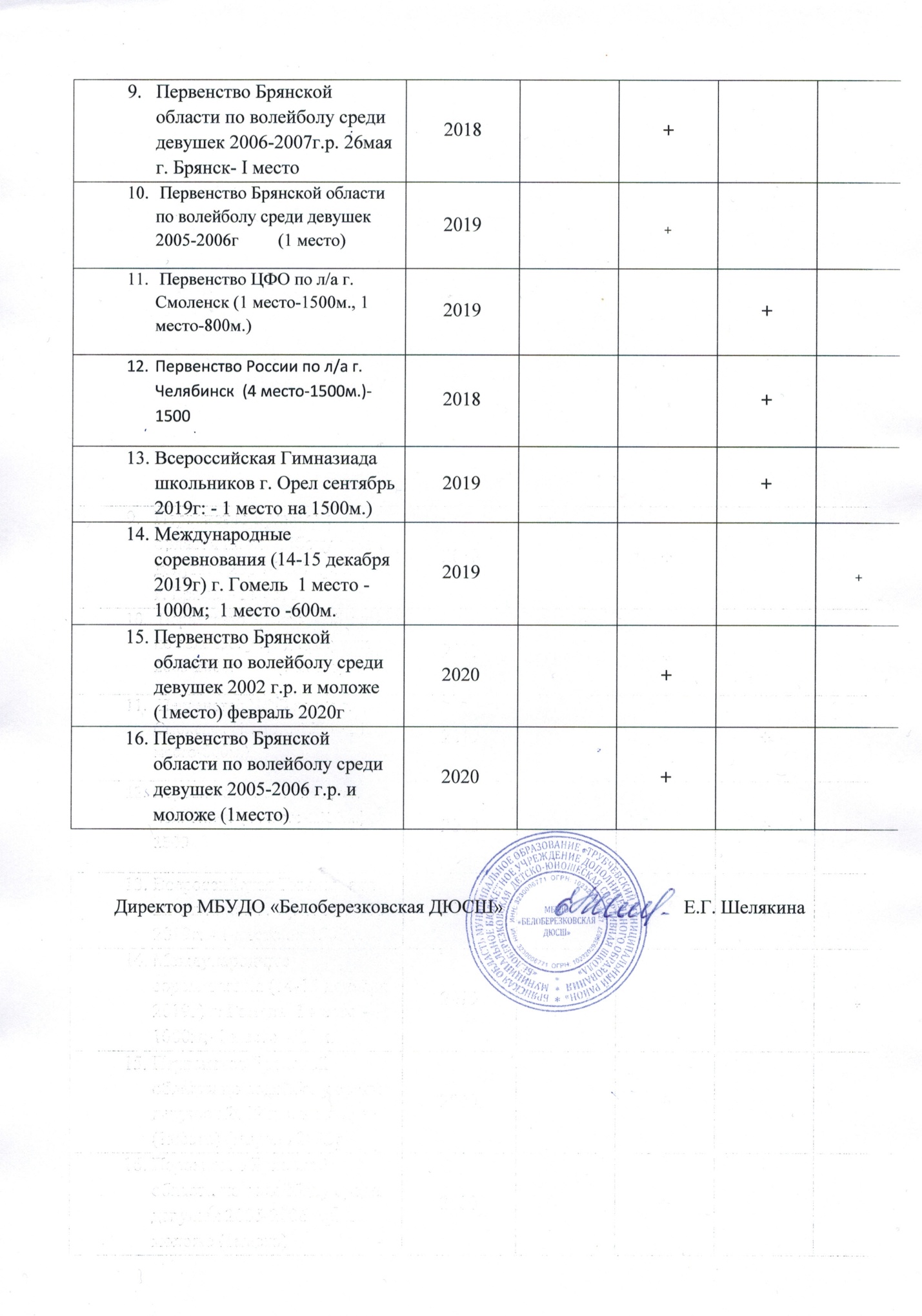 Год основания (указать документ, дата, №)Постановление №439 от 30.05.2016гНаименование ОУ(по Уставу)Муниципальное бюджетное учреждение дополнительного образования    «Белоберезковская детско-юношеская спортивная школа»Место нахождения ОУ: Место нахождения ОУ: а) юридический адрес (по Уставу)242250, Брянская обл., Трубчевский район, пгт. Белая Березка, ул. Заводская, д. 42аб) фактический адрес (при наличии нескольких площадок, на которых ведется образовательная деятельность, указать все адреса)242250, Брянская обл., Трубчевский район, пгт. Белая Березка, ул. Заводская, д. 42аТелефон89532725676Факс-e-mail (адрес электронной почты)e-mail:  bbdyussh@mail.ruадрес сайта в Интернете2.1. Учредительные документы ОУ2.1. Учредительные документы ОУ- Устав( указать  сведения о внесенных изменениях  и дополнениях к Уставу) Утвержден  постановлением администрации Трубчевского муниципального района от 30.05.2016г постановлением  № 439 - Учредительный договор (решение собственника о создании ОУ) (для негосударственных ОУ)- Договор с Учредителем2.2.  Учредитель  (название органа власти, юридического или физического лица, если несколько, указать всех)Муниципальное образование «Трубчевский муниципальный район»2.3. Свидетельство о внесении записи в Единый государственный реестр юридических лиц Кем выдано: Межрайонная  инспекция Федеральной налоговой службы №10 по Брянской области; 18.10.2011года Серия  32  № 001770936ОГРН 10232029396272.4. Свидетельство о постановке на учет юридического лица в налоговом органе по месту ее нахождения на территории Российской ФедерацииКем выдано:_Межрайонная инспекция Федеральной налоговой службы №7 по Брянской области Серия 32  № 000882422ИНН 3230026170422.5. Документы на имущество:(указать вид и  название,  дату, № документа)Выписка из Единого государственного реестра прав на недвижимое имущество от 08.09.2016гЗдание: 32:26:0210202:147Здание: 32:26:0210202:146Земельный участок:32:26:0000000:5272.6. Декларация пожарной безопасности Заключение №306 от 19.10.2016г2.7.Санитарно-эпидемиологическое заключение территориального управления Роспотребнадзора(бланк с голограммой)№32.БО.21.000.М.000673.11.16 от 16.11.2016г Номер бланка 27447232.8. Реквизиты акта готовности ОУ к началу учебного года  Дата 09. 08. 2019года2.9. ЛицензияСерия 32ЛО1 № 0003206регистрационный номер 4463Дата выдачи 13.03.2017гБессрочно.2.10 Свидетельство о государственной аккредитации  Аккредитация не осуществляется.2.11. Государственный статус ОУ:- Тип -  ВидУчреждение дополнительного образованияДетско-юношеская спортивная школа2.12. Программа развития  ОУПрограмма развития на 2020-2023 г.г.Утверждена приказ  от  09.01.2020 г. № 3-а/03 Дополнительная образовательная предпрофессиональная программа по ритмической гимнастикеДополнительная  образовательная   предпрофессиональная программа по волейболуДополнительная  образовательная   предпрофессиональная программа полегкой атлетикеДополнительная  образовательная   предпрофессиональная программа по футболуДополнительная образовательная предпрофессиональная программа по ритмической гимнастикеДополнительная  образовательная   предпрофессиональная программа по волейболуДополнительная  образовательная   предпрофессиональная программа полегкой атлетикеДополнительная  образовательная   предпрофессиональная программа по футболуКоличествоОбщая   площадьВсего учебных помещений, используемых в образовательном процессе*2 спортивный зал1950Тренажерный зал180Наименование информационно-образовательного ресурсаГде применяетсяПортативная музыкальная колонкаДля проведения занятий по ритмической гимнастики, для проведения спортивных внутришкольных мероприятийНазваниеМаркаГде установленСостояние (рабочее, нерабочее)Лазерное многофункциональное устройство -1Brother HL – 2035RКабинет директораРабочееПК1Кабинет директораРабочееУчебные помещения, используемые в образовательном процессеПроцентное  соотношение учебно-лабораторного оборудования от необходимого количества (в соответствии с перечнями МО РФ)Тренажерный зал85%Спортивный зал75%№п/пФ.И.О.Выполняемая работа в ДОУ ДолжностьОбразование по дипломуКатегориядата присвоения1Шелякин Сергей ФедоровичТренер-преподавательВысшее  высшая 24.01.20182Шелякин Олег СергеевичТренер-преподаватель Высшеепервая25.11.20203Бузлаев Алексей НиколаевичТренер-преподавательВысшеепервая25.11.20204Преснякова Светлана ВячеславнаТренер-преподавательВысшееСоответствие занимаемой должности5Шевцов Сергей ВладимировичТренер-преподавательсреднее профессиональноеВысшая16.12.20186Лунева Наталья НиколаевнаТренер-преподавательсреднее профессиональноеСоответствие занимаемой должности7Шелякина Елена ГеннадьевнаТренер-преподавательВысшеепервая25.11.2020годВсего педагогических работниковИз нихИз нихИз нихПедагоги по уровню образования(в том числе совместителей)Педагоги по уровню образования(в том числе совместителей)Педагоги по уровню образования(в том числе совместителей)Педагоги по уровню образования(в том числе совместителей)Педагоги по уровню образования(в том числе совместителей)Педагоги по уровню образования(в том числе совместителей)годВсего педагогических работниковштатных педагогических работниками(в т.ч. внутренние совместители)Внешнихсовместителейв т. ч. преподавателей ССУЗов/ВУЗоввысшее педагогическое образованиесреднее профессиональноеначальное профессиональноедругое ( ср. техническое)ученая степень2016752-7----2017752-7----2018752-7----2019743-7----2020743-7----Весь педагогический состав, включая совместителейВозрастные  группыВозрастные  группыВозрастные  группыВозрастные  группыВозрастные  группыВозрастные  группыВесь педагогический состав, включая совместителейВсегодо 40 лет41-5051-65свыше 65средний возрастАдминистрация21-- -36Педагоги510%70%10%10%44,2Имеют:высшую категориюпервую категориювторую категориюбез категории20%60%-20%Категории работниковдо 3 лет3-10 лет10-20 летсвыше 20 летПенсионерыАдминистрация1---Педагоги- 2221Педагогические образовательные технологииПроцент педагогов, использующих образовательную технологиюЛичностно-ориентированное обучение100%Технология сотрудничества100%Игровые технологии100%Информационно-коммуникационные технологии100%Технология индивидуализации обучения100%Технология развивающего обучения100%Технология дифференцированного обучения100%Другие (указать какие)Уровни образованияКоличество обучающихсяКоличество обучающихсяКоличество обучающихсяКоличество обучающихсяКоличество обучающихсяКоличество группКоличество группКоличество группКоличество группКоличество групп2016201720182019202020162017201820192020Учебно-тренировочные группы161163168173185777910ДолжностьФИО (полностью)ДиректорШелякина Елена ГеннадьевнаФинансовые средства ОУ (Ресурсная база  ОУ)2017201820192020объем бюджетных средств, выделенных по смете доходов и расходов 4738084,662994982,513282816,513253581,86фонд заработной платы 3043327,251850414,172028226,322105660,29доходы от предпринимательской или  другой  деятельности17800745905432068160расходы на приобретение учебной, методической литературы, учебно-лабораторного оборудования: за счет муниципального (республиканского)  бюджета  за счет спонсоров и родительской платы0000расходы на питание на 1 обучающегося в месяц0000расходы на обновление материально-технической базы0000расходы на ремонт ОУ0000Наименование образовательных программУровень,направленностьНормативный срок освоенияДополнительная образовательная предпрофессиональная программа по ритмической гимнастикеДополнительная  образовательная   предпрофессиональная программа по волейболуДополнительная  образовательная   предпрофессиональная программа полегкой атлетикеДополнительная  образовательная   предпрофессиональная программа по футболобразовательныепредпрофессиональные 5555Наименование учреждения, с которым ОУ  заключило договор о сотрудничественаименование документа, дата, номерФормы взаимодействияМБОУ Белоберезковская средняя школа №1Договор о сотрудничестве от 15.02.2020 г.Сотрудничество в области дополнительного образования учащихся школы, проведение совместных воспитательных, спортивных мероприятий.МБОУДОД ЦДТ «Юность»Договор о сотрудничестве от 02.09.2019 г.Взаимопосещения, пропоганда здорового образа жизниМПБУЧК «Белоберезковский КДЦ» (ДК)Договор о сотрудничестве от 01.09.2019 г.Привлечение кадров к совместному проведению спортивных мероприятийНазвание смотра,  конкурса, соревнования и т.д.ГодРезультатыРезультатыРезультатыРезультатыНазвание смотра,  конкурса, соревнования и т.д.ГодмуниципальныйрегиональныйфедеральныймеждународныйВсероссийская Гимназиада школьников г.Орел сентябрь 2018г:  - 1 место на 1500м.)Первенство России среди юношей до 18 лет (февраль 2020г г. Новочебоксарск, 1 место в беге на 800м., рекорд России)2020+«Шиповка юных» (26 марта - 29 марта 2018г.)  г. Казань:  - 1 место на 1500м.)2018+Первенство области: -1 место в беге на 800м., 1500м.),2019+Чемпионат области по л/а кроссу 1 место, 12 октября Первенство области по л/а кроссу среди школьников 1 место),2019+Международные соревнования по л/а (24-25 ноября) г. Минск, 1 место -600м, 1 место-1000м)2019+Первенство Брянской области по л/а (18-19 мая 2019г.)  400м – I место, 800м – I место2019+Международные соревнования (6-7 декабря 2018г ) г. Гомель  1 место -1000м;2018+